NAROČILNICAOsnovna šola Alojzija Šuštarja — 2. razredVSE ZA ŠOLO2020/2021Spoštovani starši in učenci,Vaša šola nam je posredovala podatke o učbenikih in delovnih zvezkih, ki jih boste potrebovali v šolskem letu 2020/21.Založba Družina vam ponuja hiter in enostaven nakup prek te naročilnice in veliko ugodnost, saj boste ob naročilu pridobili možnost nakupov s 15% popustom za vse knjige založbe Družina in šolske potrebščine v naši knjigarni.Popust boste lahko koristili skozi celo šolsko leto2020/21.•	Kupnino boste lahko poravnali v enem ali dveh obrokih.•    Naročilnico oddajte najkasneje do 5. julija 2020.Podpisano in izpolnjeno naročilnico:•	nam pošljite po pošti na naslovKNJIGARNA DRUŽINA ŠTULA 231210 LJUBLJANA – ŠENTVID•	pošljite na e-naslov:katja.repse@druzina.si•	osebno prinesite v našo knjigarno, ki je odprta:od ponedeljka do petka od 8. do 18. ure, poletni delovni čas:od 06. 07. do 14. 08. 2020 odprta od 8. do 16. ure,Tel.: 01/510 74 40ŠOLSKE POTREBŠČINE ZA 2. RAZRED ZA ŠOLSKO LETO 2020/2021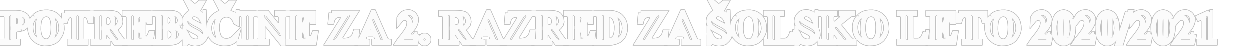 SEZNAM UČBENIKOV, KI SO V UČBENIŠKEM SKLADUVsak otrok je avtomatično PRIJAVLJEN v učbeniški sklad in bo prejel učbenike iz sklada. Z odjavnico otroka ODJAVITE iz seznama in si učbenike zagotovite sami.S križcem označite naročilo.SEZNAM DRUGIH UČBENIKOV IN DELOVNIH ZVEZKOVDelovni zvezki, so sofinancirani s strani ministrstva za šolstvo in jih ni potrebno kupovati. Prevzamete jih v šoli.Vsak otrok je avtomatično PRIJAVLJEN v učbeniški sklad in bo prejel učbenike iz sklada. Z odjavnico otroka ODJAVITE iz seznama in si učbenike zagotovite sami.V primeru, da šola zamenja učbenik z novejšo izdajo, vam dostavimo pravilnega.Pridržujemo si pravico do spremembe cen, če se spremenijo pri založniku.1 – S križcem označite naročilo.Ob naročilu prejmete darilo - A4 zvezekPRIDITE V NAŠO KNJIGARNO IN SE PREPRIČAJTE,DA SO ZVEZKI IN DRUGE ŠOLSKE POTREBŠČINE,KI JIH JE DOLOČILA ŠOLA, KVALITETNE IN CENOVNOZELO UGODNE!Otrok mora imeti potrebščine podpisane in zavite. Pri malici potrebuje bombažni prtiček, ki je označen in v vrečki.2 – ZVEZKE IN POTREBŠČINE LAHKO IZBERETE TUDI SAMI OB PREVZEMU NAROČILA V 
NAŠI KNJIGARNI IN ZA NAKUP ŽE UVELJAVITE 15% POPUST.PODATKI O NAROČNIKU:Prosimo, pišite z velikimi tiskanimi črkami.Kupnino bom poravnal(a):(OBKROŽITE IZBOR!)•	s položnico (možnostplačila tudi v knjigarni brez provizije),v enem obroku z rokom plačila31. 07. 2020,v dveh obrokih z rokom plačila31. 07. 2020 in 28. 08. 2020•	po povzetju v enem obroku.Dostava:(OBKROŽITE IZBOR!)•	po pošti (stroški pošiljanja znašajo 3,90 €.)•	osebni prevzem v knjigarniNAROČENE STVARI BOSTE PREJELI ALI PREVZELI PO10. AVGUSTU 2020!Vse cene vključujejo 9,5 % DDV. Pridržujemo si pravico do spremembe cen, če to storijo naši dobavitelji.KUPONZA 15 % POPUSTprejmete vsi naročniki na knjige založbeDružina in šolske potrebščine kupljene v knjigarni Družina.NASLOV	EAN	PREDMET	CENA	xNASLOV	EAN	PREDMET	CENA	xNASLOV	EAN	PREDMET	CENA	xNASLOV	EAN	PREDMET	CENA	xNASLOV	EAN	PREDMET	CENA	xV. M. Udovič, N. Potočnik, A. R. Vrhovec, S. Gomboc: S SLIKANICO NA RAMI 3. del – zvezek za opismenjevanje (male tiskane in pisane črke), MKZ9789610106470SLJ11,90 €M. Cotič, D. Felda, T. Hodnik Čadež: SVET MATEMATIČNIH ČUDES 2, delovni zvezek, 2 dela, DZS, prenova 201397896102032479789610203254MAT21,20 €SKUPAJ33,10 €33,10 €